                             ONLINE ENTRIES CLOSE FRIDAY, 25 MARCH 2022                                  (or when entry limit number is reached)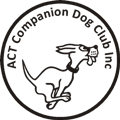                       ACT Companion Dog Club     DOUBLE DANCES WITH DOGS COMPETITION                            Sunday, 3 April 2022                                                          Venue - PendingJUDGES and CLASSES:TRIAL DETAILS:AM competition:	  Commences at 9:30amPM competition:      Will not commence before 12:30pm Check-in:	   8:30am to 9:15amRING DIMENSIONS:Venue pending – details to be updated once venue is finalised.ENTRIES and PAYMENT: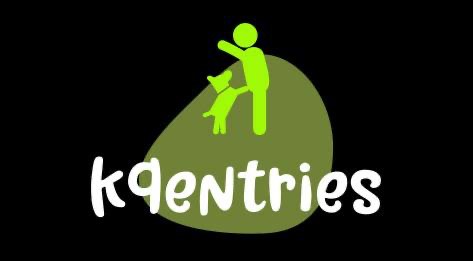 Entry Fee - $15 per entryOnline entries strongly preferred via k9entries.comEntry numbers will be restricted to no more than 30 dogs per class.Catalogues will be available via k9 entries. Please include an email address on all entry forms.PRIZES: 1st, 2nd and 3rd place ribbons for qualifying scores only. Title sash available.TRIAL MANAGER: Raelene Stewart, raelene.stewart@activ8.net.au / 0421 871 041CONDITIONS OF ENTRY 1. The Club reserves the right to make any changes that will ensure the smooth conduct of the trial, to substitute or appoint additional judges, and to accept or reject entries. Dogs ACT regulations allow contracted judges to compete in the trials, provided they do not do so in the classes they have been contracted to judge.2. By entering this event you agree to follow ACT Government, Dogs ACT and ACT Companion Dog Club COVID-19 guidelines. Should it be necessary to restrict the number of entries due to COVID-19 requirements or to cancel the trial due to a COVID-19 outbreak, entrants will be advised and refunds will be provided. If you have any symptoms of COVID-19 or have been in contact with anyone suspected of having COVID-19, please stay at home.3. These trials shall be conducted in accordance with the recommendations of Dogs ACT and the ANKC. Any additional requirements will be available on the Club’s Facebook page and will be made available to all entrants. All officials, competitors and attendees shall agree to abide by the direction of Club Officials in relation to enforcing Club and trial requirements, including COVID check-in. CompetitionFreestyleStarters, Novice, Intermediate & AdvancedHeelwork to Music (HTM) Starters, Novice, Intermediate, AdvancedAMMs Sue CordwellMs Angela HagedornMrs Loretta RabbitMs Sue CordwellMs Angela HagedornMrs Loretta RabbitPMMs Sue CordwellMs Angela HagedornMrs Loretta RabbitMs Sue CordwellMs Angela HagedornMrs Loretta Rabbit